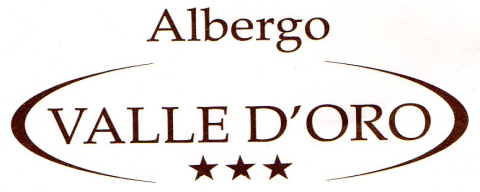 Cenone di San Silvestro 2017Antipasti misti di mare e di terra a fantasia dello chefGnocchi tricolore con speak e formagella Cannelloni di ricotta e radicchio al bacon e noci Secondi piatti a sceltaTagliata di manzo piemontese con salsa bernese e fantasia di verdure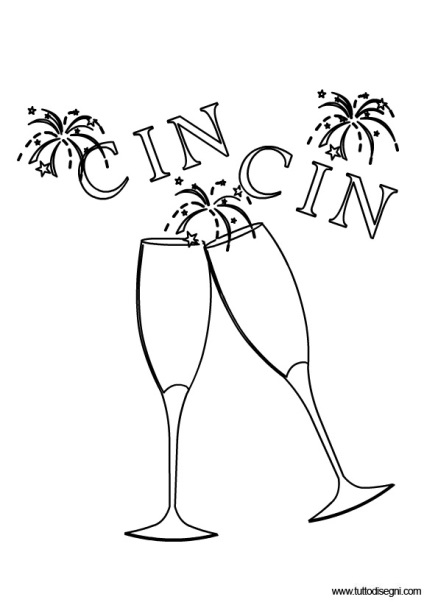 Calamari ripieni con polenta biancaPatate al fornoDolce di fine annoCaffè  (€ 45.00 a persona con vini esclusi)Menù bambini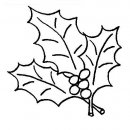 Pasta al pomodoroCotoletta alla milanese con patatineDessert (€ 20.00)